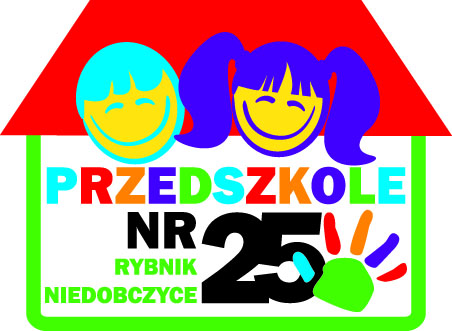 Używane w dokumentach : kolorowy   lub odcienie szarości  rozmiar na dokumentach : w: 2,42- szer. 3,3